О внесении изменений в Административный регламент предоставления муниципальной услуги «Предоставление жилых помещений фонда коммерческого использования», утвержденный постановлением администрации городского округа от 22января2014 года № 213В соответствии с Федеральным законом от 27 июля 2010 года № 210-ФЗ «Об организации предоставления государственных и муниципальных услуг», решением Думы городского округа от 30 января 2013 года № 107 «Об утверждении Положения о муниципальных правовых актах Верхнесалдинского городского округа», постановлением администрации городского округа от 29 мая 2014 года № 1820 «Об утверждении перечня муниципальных услуг, предоставление которых организуется в государственном бюджетном учреждении Свердловской области «Многофункциональный центр предоставления государственных и муниципальных услуг»,ПОСТАНОВЛЯЮ:1. Внести в Административный регламент предоставления муниципальной услуги «Предоставление жилых помещений фонда коммерческого использования», утвержденный постановлением администрации городского округа от 22 января 2014 года № 213 «Об утверждении Административного регламента предоставления муниципальной услуги «Предоставление жилых помещений фонда коммерческого использования», следующие изменения: 1) пункт 7 главы 1 дополнить абзацами третьим, четвертым следующего содержания: «Также информацию о порядке предоставления муниципальной услуги и другую информацию, указанную в настоящем регламенте можно получить в многофункциональном центре предоставления государственных и муниципальных услуг (далее по тексту – МФЦ).Информация о графике работы и адресах МФЦ и его филиалов размещена на официальном сайте многофункционального центра предоставления государственных и муниципальных услуг в информационно-телекоммуникационной сети Интернет по адресу: www.mfc66.ru.»;2) в пункте 18 главы 2 после слов «администрации Верхнесалдинского городского округа» дополнить словами «или МФЦ»;3) главу 2 дополнить пунктом 25.1 следующего содержания: «25.1. Прием документов у заявителей и выдача результата предоставления муниципальной услуги может осуществляться также в МФЦ.»;	4) главу 2 дополнить пунктом 37.1 следующего содержания: 	«37.1. Заявители имеют право на получение муниципальной услуги в МФЦ.Получение муниципальной услуги в МФЦ осуществляется в соответствии с соглашением, заключенным между администрацией Верхнесалдинского городского округа и многофункциональным центром предоставления государственных и муниципальных услуг, с момента вступления в силу соответствующего соглашения о взаимодействии.»;5) пункт 57 главы 5 изложить в следующей редакции:«57. Жалоба подается в письменной форме, в том числе при личном приеме заявителя, а также может быть направлена заявителем по почте, через МФЦ, с использованием информационно-телекоммуникационной сети Интернет, а также может быть принята при личном приеме заявителя».2. Официально опубликовать настоящее постановление и разместить на официальном сайте городского округа.	3. Контроль за исполнением настоящего постановления возложить на первого заместителя главы администрации по экономике И.В. Туркину.Глава администрации городского округа                                          И.В. Оленев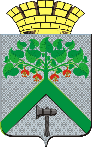 АДМИНИСТРАЦИЯВЕРХНЕСАЛДИНСКОГО ГОРОДСКОГО  ОКРУГАПОСТАНОВЛЕНИЕАДМИНИСТРАЦИЯВЕРХНЕСАЛДИНСКОГО ГОРОДСКОГО  ОКРУГАПОСТАНОВЛЕНИЕАДМИНИСТРАЦИЯВЕРХНЕСАЛДИНСКОГО ГОРОДСКОГО  ОКРУГАПОСТАНОВЛЕНИЕот____15.07.2014__ №__2285__г. Верхняя Салда